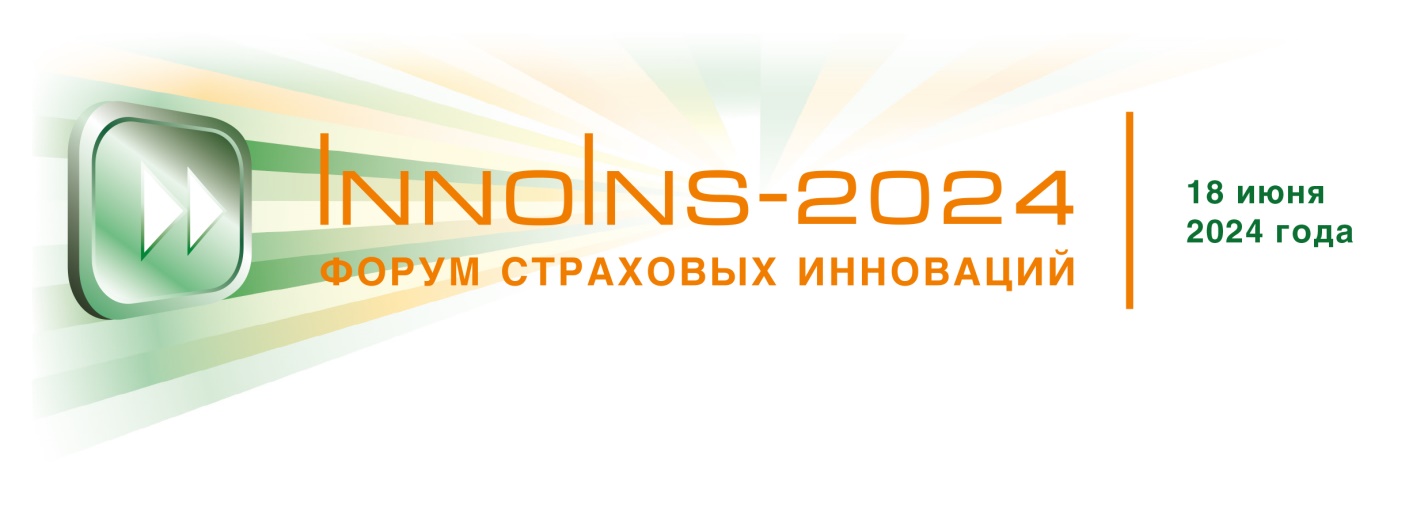 Уважаемые коллеги!Приглашаем Вас и представителей Вашей компании принять участие в Форуме страховых инноваций InnoIns-2024, который пройдет 18 июня 2024 года (конференц-зал гостиницы «Лесная Сафмар», г.Москва, ул.Лесная, д.15). В этом году конференция пройдет преимущественно в живом, оффлайновом формате. Форум организован Медиа-Информационной Группой «Страхование сегодня» при поддержке и участии Всероссийского союза страховщиков.В ходе заседаний Форума пройдет обсуждение назревших изменений в нормативной базе, в практике регулирования и страхового надзора, состоится обмен мнениями с руководителями страховых союзов и страховых организаций, представителями органов власти и экспертного сообщества по следующим темам:Цифровая трансформация в страховании– ожидания, реалии и перспективы.Новые времена и новые технологии. Цифровизация в контексте 20-ых годов 21-го века. Банк России и цифровая трансформация в страховании – цели, направления, и перспективы. Цифровой профиль, цифровой рубль, «Госуслуги» и другие государственные проекты – влияние на ландшафт страхового рынка и определение линий его развития.Технологии как ключевой фактор стрессоустойчивости.Главные драйверы инноваций – кризисы, мода, или регулятор? Доцифровое страхование и поколение Next и– не хотят или не могут?Как увеличивать эффективность, инвестируя в digital.АИС страхования – новый локомотив цифровизации для всех видов страхования.Единое бюро страховых историй – поступательное движение в верном направлении.Маркетплейсы и экосистемы – как можно продавать страхование «в нагрузку». Будущее маркетплейсов и агрегаторов на страховом рынке – постоянные поиски или блестящие перспективы?Новые средства для новых условий – инструменты и методы цифрового маркетинга.Цифровизация в агентском канале – всё уже получилось или всё только начинается? Блокчейн в страховании – практика, направления, перспективы.Видеокамеры в страховании сегодня – технологии, нормативная база, перспективы внедрения.Страховое приложение – андеррайтер, агент, полис, сюрвейер, адвокат и консультант.Цифровая платформа «ГосЛог» - трамплин для ускоренного развития страхования грузов. Космомониторинг – опыт агрострахования и перспективы для других видов. Система ЭРА ГЛОНАСС в страховании – промежуточные итоги и дальнейшие перспективы.Телематика – новая попытка взлёта. Беспилотные технологии в страховании – станут ли БПЛА сюрвейерами? Сервисы для страхователей – медицинские, технические и другие. Новая ценность в новых условиях.Повышение лояльности к страховым компаниям через цифровые сервисы.Клиентский опыт-2024. Новые клиентские пути для новых клиентов и новых продуктов.  Могут ли гаджеты сделать страхование востребованным и желанным?Геймизация в страховании – защита через игру или игрушечная защита? Система быстрых платежей – простота, скорость и комфорт.Искусственный интеллект и Big Data в страховании. Как вчерашний хайп стал ключевыми технологиями будущего.Искусственный интеллект – сферы применения и горизонты развития.ESG-страхование – бывает ли такое и зачем оно нужно.Страхование сложных и необычных рисков – как экзотика становится рутиной. Электоромобили, электросамокаты, киберриски, D&O и другие. Страхователи – изменение запросов и ожиданий. Инструменты и методы изучения, учета и реагирования.К участию в InnoIns-2024 приглашены руководители Банка России, Министерства финансов РФ, Минкомсвязи России, Минэкономразвития России, депутаты Государственной Думы, Ассоциации развития финансовых технологий (ФинТех), руководители страховых организаций и объединений, специалисты консалтинговых и хай-тек компаний, журналисты профильных СМИ.Регистрация участников - 18 июня 2024 года с 9:00 до 10:00. Начало работы Форума – в 10:00, окончание –  в 18:00.Более подробную информацию о подготовке Форуме страховых инноваций InnoIns-2024, условиях участия и регистрации Вы можете найти в приложениях или получить в Секретариате: телефон +7-903-245-92-21, е-mail seminar@insur-info.ru, skrupejnikova@insur-info.ru.Будем искренне рады видеть Вас среди участников Форума!Приложения:Скачать: Анонс конференции и условия участия 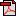 Скачать: ПрограммаСкачать:  Бланк заявки (Word)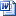 